Aujourd’hui, lundi 27 avril, je te propose…Du calcul : 52 x 6 = …………..	63 x 50 = …………..	83 x 4  =…………..	390 x 2 = …………..6 x 900 = …………..	44 x 70 = …………..	540 x 5  =…………..	370 x 20 = …………..Du vocabulaireSépare les préfixes par un trait vertical. r e f r o i d i r		 m a l a d r o i t 		d é t e r r e r			i n e x a c t 	Barre l’intrus (le mot qui n’a pas de préfixe).insupportable / insolent / impatient / incapable / impossible dénouer / déverrouiller / déficeler / décorer / dégelerForme des mots dérivés en ajoutant un préfixe. prudent : ________________    paraître : ________________    prendre : _____________ De la géométrie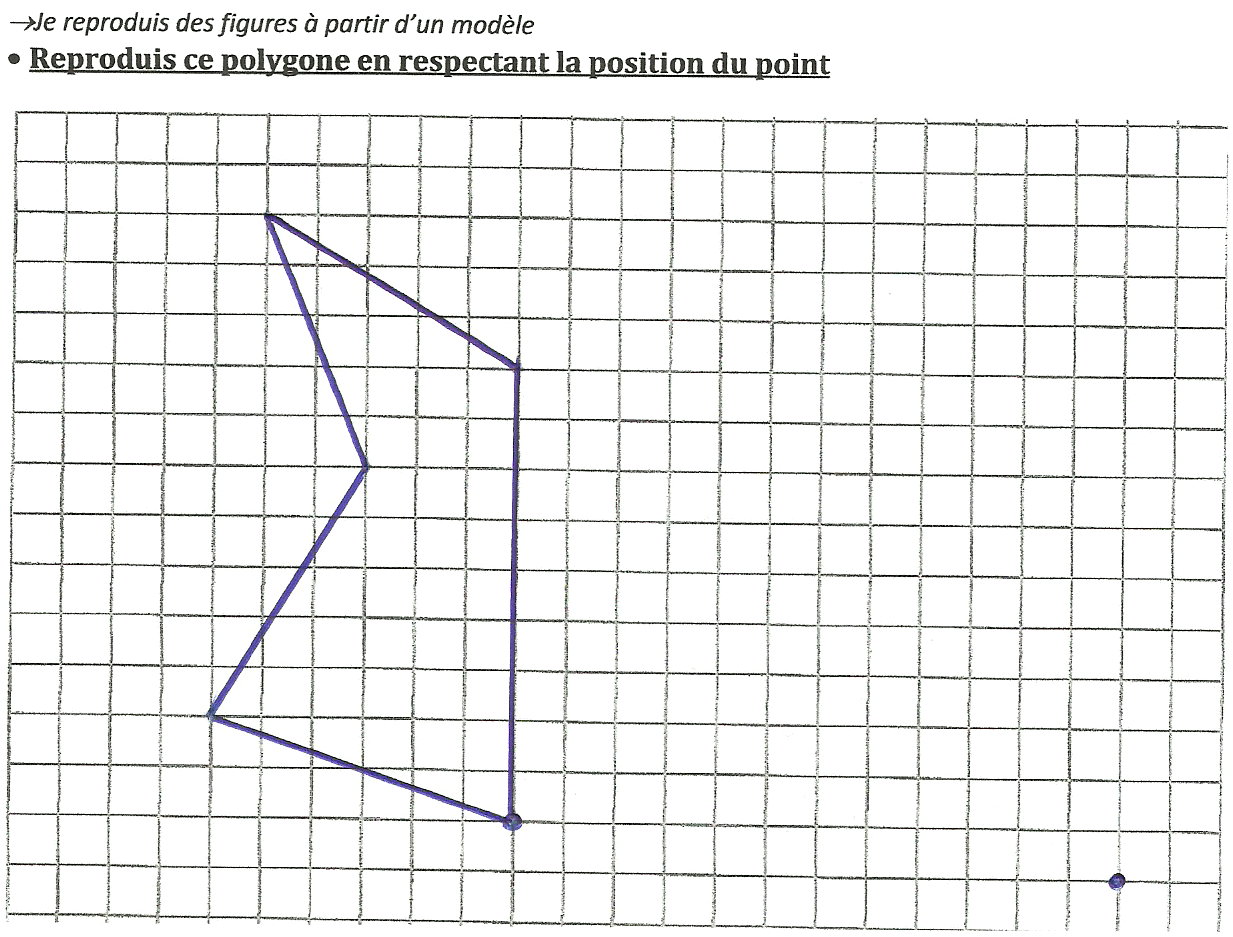 De la conjugaisonComplète les tableaux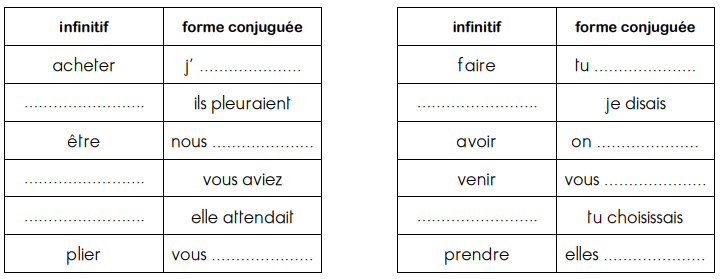 Récris chaque phrase en changeant de sujet. Le marin prenait la mer. Les marins ……………………………………………………………………………………………………………………………………..Je voulais rester plus longtemps. Elisabeth……………………………………………………………………………………………………………………………………..On voyait les oiseaux passer par la fenêtre.Nous……………………………………………………………………………………………………………………………………..De la mesure : Calculer des horaires et des duréesJe te demande de faire les exercices A/B/C page 39 de ton fichier. Sers-toi des lignes du temps et d’un cadran d’horloge (tu trouveras des outils dont tu peux aussi te servir ici : http://val10.eklablog.com/ardoises-pour-les-problemes-de-duree-a132385460)Attention à ce que l’on te demande : durée ou horaire.La fiche de lecture suivie « La belle lisse poire du prince de Motordu » → Entraîne-toi à la lecture à haute voix, et recopie quelques phrases sans erreur et en respectant les normes d’écriture(fiche PM1)Bon travail, et à demain !